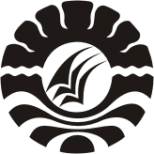 SKRIPSIPERKEMBANGAN MORAL PADA SISWA (STUDI DESKRIPTIF - KUALITATIF) DI SMP MUHAMMADIYAH 12 MAKASSARMARIA ULFAJURUSAN PSIKOLOGI PENDIDIKAN DAN BIMBINGANFAKULTAS ILMU PENDIDIKANUNIVERSITAS NEGERI MAKASSAR2016PERKEMBANGAN MORAL PADA SISWA (STUDI DESKRIPTIF - KUALITATIF) DI SMP MUHAMMADIYAH 12 MAKASSARSKRIPSIDiajukan untuk Memenuhi Sebagian Persyaratan Guna Memperoleh Gelar Sarjana Pendidikan pada Jurusan Psikologi Pendidikan dan Bimibingan Fakultas Ilmu PendidikanUniversitas Negeri MakassarMARIA ULFA1144040057JURUSAN PSIKOLOGI PENDIDIKAN DAN BIMBINGAN  FAKULTAS ILMU PENDIDIKANUNIVERSITAS NEGERI MAKASSAR2016